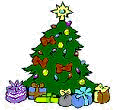 Kære kundeJulen står for døren og også duften af hjemmebagte småkager.Igen i år, har I mulighed for, at bestille 2 slags kagedej, som er lige klar til at skære ud og bage.Kagedejen kan bestilles i ugerne 47 – 48 – 49 – 50 – 51 og bestilles under tilkøb:Nr. 21	Jødekagedej m. kanelsukkerNr. 22	Brunkagedej 	Kagedejen leveres i ruller á 250 g og koster 14,00 kr. pr. rulle.Dejen opbevares i køleskab indtil den anvendes.Jødekager		Brunkager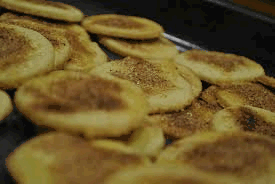 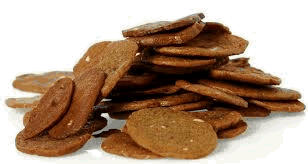 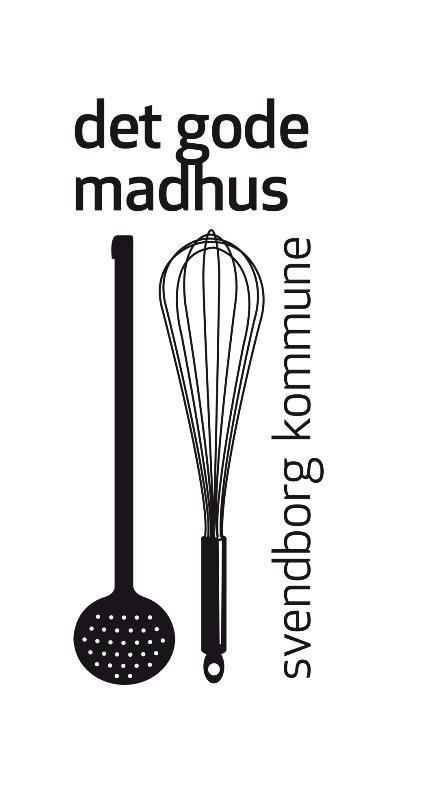 Med venlig hilsenDet gode madhus